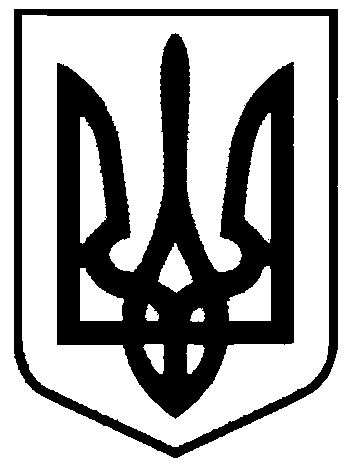 СВАТІВСЬКА МІСЬКА РАДАСЬОМОГО СКЛИКАННЯШОСТА  СЕСІЯРІШЕННЯвід   ______________   2016 р.    	                     м. Сватове                                   “Про внесення доповнень до Статуту територіальної громади міста СватовеЗ метою забезпечення  прав громадян на звернення,  керуючись ст. , 25, 45 закону України «Про місцеве самоврядування в Україні», ст. 5,23 закону України «Про звернення громадян»,Сватівська міська радаВ И Р І Ш И Л А:1.Доповнити Статут територіальної громади міста Сватове статтею 55-1, статтею   55-2 та статтею 55-3:«Стаття 55-1.  Особливою формою колективного звернення громадян до органу місцевого самоврядування є електронна петиція, яка подається та розглядається в порядку, передбаченому статтею 55-2 цього Статуту.Стаття 55-2. Громадяни можуть звернутися до органу місцевого самоврядування з електронними петиціями через офіційний веб-сайт органу Сватівської міської ради, або веб-сайт громадського об’єднання, яке здійснює збір підписів на підтримку електронної петиції.В електронній петиції має бути викладено суть звернення, зазначено прізвище, ім’я, по батькові автора (ініціатора) електронної петиції, адресу електронної пошти. На веб-сайті міської ради  або громадського об’єднання, що здійснює збір підписів, обов’язково зазначаються дата початку збору підписів та інформація щодо загальної кількості та переліку осіб, які підписали електронну петицію.Електронна петиція не може містити заклики до повалення конституційного ладу, порушення територіальної цілісності України, пропаганду війни, насильства, жорстокості, розпалювання міжетнічної, расової, релігійної ворожнечі, заклики до вчинення терористичних актів, посягання на права і свободи людини.Відповідальність за зміст електронної петиції несе автор (ініціатор) електронної петиції.Для створення електронної петиції до органу місцевого самоврядування її автор (ініціатор) заповнює спеціальну форму на офіційному веб-сайті органу, якому вона адресована, або веб-сайті громадського об’єднання, яке здійснює збір підписів на підтримку електронних петицій, та розміщує текст електронної петиції.Електронна петиція оприлюднюється на офіційному веб-сайті Сватівської міської ради або на веб-сайті громадського об’єднання, яке здійснює збір підписів на підтримку електронних петицій, протягом двох робочих днів з дня надсилання її автором (ініціатором).У разі невідповідності електронної петиції встановленим вимогам оприлюднення такої петиції не здійснюється, про що повідомляється автору (ініціатору) не пізніше строку, встановленого для оприлюднення.Дата оприлюднення електронної петиції на офіційному веб-сайті Сватівської міської ради або на веб-сайті громадського об’єднання є датою початку збору підписів на її підтримку.Сватівська міська рада та громадські об’єднання під час збору підписів на підтримку електронної петиції зобов’язані забезпечити:безоплатність доступу та користування інформаційно-телекомунікаційною системою, за допомогою якої здійснюється збір підписів;електронну реєстрацію громадян для підписання петиції;недопущення автоматичного введення інформації, у тому числі підписання електронної петиції, без участі громадянина;фіксацію дати і часу оприлюднення електронної петиції та підписання її громадянином.Електронна петиція, яка в установлений строк не набрала необхідної кількості голосів на її підтримку, після завершення строку збору підписів на її підтримку розглядається як звернення громадян відповідно до Закону України «Про звернення громадян».Електронна петиція, адресована Сватівській міській раді розглядається у порядку, встановленому цією статтею, за умови збору на її підтримку не менш як 200 підписів громадян протягом не більше 30 календарних днів з дня оприлюднення петиції.Електронна петиція, збір підписів на підтримку якої здійснювався через веб-сайт громадського об’єднання і яка протягом установленого строку набрала необхідну кількість підписів на її підтримку, не пізніше наступного дня після набрання необхідної кількості підписів надсилається громадським об’єднанням Сватівській міській раді із зазначенням інформації про дату початку збору підписів, дату направлення електронної петиції, загальну кількість та перелік осіб, які підписали електронну петицію (чи посилання на джерело такої інформації в мережі Інтернет), строк збору підписів, назву та адресу електронної пошти громадського об’єднання.Інформація про початок розгляду електронної петиції, яка в установлений строк набрала необхідну кількість голосів на її підтримку, оприлюднюється на офіційному веб-сайті Сватівської міської ради не пізніш як через три робочі дні після набрання необхідної кількості підписів на підтримку петиції, а в разі отримання електронної петиції від громадського об’єднання - не пізніш як через два робочі дні після отримання такої петиції.Розгляд електронної петиції здійснюється невідкладно, але не пізніше десяти робочих днів з дня оприлюднення інформації про початок її розгляду.Якщо електронна петиція містить клопотання про її розгляд на громадських слуханнях відповідної територіальної громади, автор (ініціатор) петиції має право представити електронну петицію на таких слуханнях. У такому разі строк розгляду електронної петиції продовжується на строк, необхідний для проведення відповідних слухань.Про підтримку або непідтримку електронної петиції публічно оголошується на офіційному веб-сайті Сватівської міської ради.У відповіді на електронну петицію повідомляється про результати розгляду порушених у ній питань із відповідним обґрунтуванням.Відповідь на електронну петицію не пізніше наступного робочого дня після закінчення її розгляду оприлюднюється на офіційному веб-сайті органу, якому вона була адресована, а також надсилається у письмовому вигляді автору (ініціатору) електронної петиції та відповідному громадському об’єднанню, яке здійснювало збір підписів на підтримку відповідної електронної петиції.Інформація про кількість підписів, одержаних на підтримку електронної петиції, та строки їх збору зберігається не менше трьох років з дня оприлюднення петиції".Стаття 55-3.  У разі отримання Сватівською міською радою  електронної петиції відповідно до Закону України"Про звернення громадян"  Міський голова не пізніше ніж через три робочі дні після отримання електронної петиції направляє її до постійної депутатської комісії, яка відповідно до предмета відання визначається головним з підготовки і попереднього розгляду електронної петиції.Постійна депутатська комісія не пізніше ніж через десять робочих днів після отримання електронної петиції розглядає електронну петицію на своєму засіданні. На засідання комісії запрошується автор (ініціатор) електронної петиції, а в разі необхідності - представники експерти, фахівці та інші особи.Комісія  затверджує висновок про результати розгляду питань, що порушуються в електронній петиції, а також у разі необхідності готує проект відповідного рішення ради. У разі наявності в електронній петиції клопотання про проведення громадських слухань комісія готує відповідний проект рішення та подає його в порядку, визначеному Регламентом Сватівської міської ради VІІ скликання.Висновок постійної депутатської комісії та проект рішення ради, підготовлений постійною депутатською комісією, без прийняття рішення про включення до порядку денного пленарного засідання міської ради обговорюється за процедурою повного обговорення.Сватівський міський голова                                          Є.В. Рибалко